ESTADO DE SANTA CATARINA MUNICIPIO DE SUL BRASIL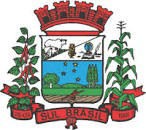 EDITAL Nº 03 ESCOLHA DE DIRETOR(A) DO ENSINO PÚBLICO DE SUL BRASIL-SCO Prefeito, Maurilio Ostroski, através da Secretaria de Educação, representada pela secretária Silvana Luzia Damo Salvador, no uso de suas atribuições legais, torna público a abertura do edital de seleção ao Cargo de Diretor(a) das Unidades Escolares da Rede Municipal de Ensino de Sul Brasil, que se realizará nos termos deste edital e da Lei Nº 1.377/2022.CRONOGRAMA:DA IDENTIFICAÇÃO DAS UNIDADES ESCOLARESAs Instituições de Ensino no Município de Sul Brasil, que trata este Edital compreendem o Centro Municipal de Educação Infantil Aprender Brincando e a Escola de Ensino Fundamental da Rede Municipal de Ensino de Sul Brasil, Núcleo Escolar Paulo Freire.Art. 6º A Gestão Escolar será exercida pelo diretor (a) escolar por meio de Escolha do Plano de gestão Escolar por consulta Pública a comunidade escolar ou será exercida pelo gestor Escolar interino/provisório designado pelo Secretário Municipal De Educação, Cultura, Esportes e Turismo.Paragrafo único: A comunidade escolar participa da escolha do Plano de Gestão Escolar e o e o diretor(a) Escolar será momeado pelo poder executivo.Art. 24. Cabe ao Poder Executivo Municipal, a designação de um Diretor(a) Escolar Interino em conformidade com os requisitos elencados no do Art. 14º deste Decreto, até que haja um novo processo de consulta à Comunidade Escolar, nas seguintes hipóteses:– Não havendo proposta de Plano de Gestão Escolar;– Quando a comunidade não escolher o Plano de Gestão Escolar que lhe for apresentado.Parágrafo Único. O Diretor(a) Escolar Interino designado pelo Poder Executivo, poderá exercer sua função por um período de até 02 (dois) anos.Art. 25. Após o cumprimento do período de 02 (dois) anos por designação deverá ser realizada uma nova Escolha do Plano de Gestão Escolar por Consulta Pública à Comunidade Escolar.Parágrafo único: Em caso de o final do período de designação coincidir com período eleitoral municipal, a designação será prorrogada por até mais 01 (um) ano.Art. 26. Cabe ao Diretor(a) Escolar Interino, apresentar no prazo de 60 (sessenta) dias o seu Plano de Gestão Escolar para o Conselho Escolar ou APP da Escola, que deverá apresentar parecer referente ao mesmo.REQUISITOS PARA INSCRIÇÃO:Os professores efetivos da Rede Municipal de Ensino interessados em elaborar o Plano de Gestão Escolar, deverão se enquadrar nos seguintes critérios:Ser professor efetivo do Quadro do Magistério Público Municipal, no mínimo de 02 (dois) anos;Não ter sofrido, no exercício de função pública, penalidades disciplinares;Estar em efetivo exercício na Rede Municipal de Ensino;Ter disponibilidade quando escolhido pela consulta da Comunidade Escolar, de 40 (quarenta) horas semanais de dedicação à Unidade de Ensino;Possuir curso de formação em Gestão Escolar (pós-graduação) ou de formação continuada, cargahorária mínima de 80 (quarenta) horas com certificado que deverá constar:Título do curso;Agência executora;Período de execução;Carga horária;Conteúdo programático;Registro no órgão competente.V. Apresentar o Plano de Gestão Escolar conforme edital.Os professores efetivos deverão protocolar sua inscrição para participar da Escolha do Plano de Gestão Escolar por Consulta Pública à Comunidade Escolar via Edital emitido pela Secretaria Municipal de Educação, Cultura e Esportes.DA INSCRIÇÃO4.1-O candidato deverá conhecer os termos deste edital e certificar-se de que preenche todos os requisitos exigidos para a função, antes de efetuar a inscrição.4.2-A inscrição do(a) candidato(a) ao cargo de diretor(a) escolar, deverá ser realizada na Secretaria de Educação entre os dias 01/03/2023 a 10/03/2023, das 7h:30min as 11h e das 13h:15min ás 16h:30min e mediante apresentação dos documentos relacionados abaixo:Ficha de inscrição devidamente preenchida (Anexo I);Cópia do Diploma de graduação;Cópia do diploma de especialização na área de gestão escolar ou curso de formação de no mínimo 80 horas;Declaração de Tempo de Serviço efetivo na Rede Municipal de Ensino de Sul Brasil de no mínimo 2 anos;Declaração que o candidato terá disponibilidade para trabalhar 40 (quarenta) horas semanais de dedicação exclusiva à escola;Cópia do Certificado de curso em gestão escolar, de no mínimo 80 (oitenta) horas, certificado por órgão registrado no ministério de Educação, contendo carga horária e conteúdo programático;Declaração de antecedentes cíveis e criminais, estadual e federal;Plano de Gestão Escolar, impresso, conforme Anexo IIO(a) candidato(a) poderá se inscrever para o cargo em uma unidade escolar ou em duas desde que apresente Planos de Gestão diferentes.DIVULGAÇÃO DAS INSCRIÇÕES DEFERIDASA relação dos candidatos que tiverem a inscrição deferida será divulgada no endereço eletrônico www.sulbrasil.sc.gov.br site oficial da Prefeitura Municipal de Sul Brasil-SC.6. DO PLANO DE GESTÃO ESCOLAR6.1-O Plano de Gestão Escolar (PGE) deverá ser elaborado em conformidade com a Lei nº 1.377/2022 e observando as especificações deste edital.6.2-Os candidatos a Diretor (a) de Escola deverão entregar o Plano de Gestão Escolar impresso e em arquivo PDF, na sede da Secretaria Municipal de Educação de Sul Brasil, situada na Rua Presidente Jucelino, número 606, centro, conforme cronograma, das 8h ás 11h e das 13h:15min ás 16h:30min.6.3-Não será homologado o Plano de Gestão Escolar em desacordo com os requisitos deste edita1. 6.4-Será considerado desistente e eliminado o candidato a diretor(a) de Escola que não entregar o Plano de Gestão Escolar nos termos deste Edital.COMISSÃO DE MONITORAMENTO E AVALIAÇÃO7.1-A Comissão de Monitoramento e Avaliação fica instituída pelo Decreto …../ 2023 e os membros serão convocados para todos os processos que visam o andamento dos trabalhos na qual lhes foram designados.7.2-Os membros da Comissão de Monitoramento e Avaliação da Gestão Democrática Escolar deverão eleger um presidente para coordenar os trabalhos.7.3-A Comissão de Monitoramento e Avaliação da Gestão Democrática Escolar analisará os (PGEs) Planos de Gestão Escolar. Após o resultado das análises, será publicado a homologação dos Planos de Gestão Escolar no site da prefeitura municipal.7.4- Comissão de Monitoramento e Avaliação da Gestão Democrática Escolar terá por finalidade acompanhar a apresentação dos planos de gestão escolar nas assembleias, que acontecerão nas unidades da Rede Municipal Ensino de Sul Brasil, com datas e horários definidos neste edital.7.5-Caberá a Comissão de Monitoramento e Avaliação da Gestão Democrática Escolar analisar os planos de gestão escolar de diretor(a) de direção interino, conforme a Lei nº 1377/2022.DAS ASSEMBLEIAS8.1-A equipe da Secretaria Municipal de Educação de Sul Brasil, ficará responsável pela organização das assembleias nas unidades escolares, conforme o cronograma deste edital.8.2-Os candidatos a diretores(as) escolares farão uma explanação oral do plano de gestão escolar à comunidade, e, após a sua apresentação, será realizada pela comunidade escolar, a votação o que obtiver a maioria dos números de votos será o candidato a diretor(a) escolar eleito.8.3A explanação oral sobre o plano de gestão escolar terá duração máxima de 30 (trinta) minutos, sendo 20 (vinte) minutos de exposição e 10 (dez) minutos para questionamentos, para cadacandidato.8.4-Caso tiver um único plano de gestão e o mesmo não apresentar a maioria dos votos favoráveis válidos regerá a Lei nº 1377/2022.8.5-Terá direito a votação os representantes da comunidade escolar que se enquadram no cita a Lei nº 1377/22. Art.18.8.6-A assembleia será registrada por ATA e contendo a assinatura dos participantes.DA AVALIAÇÃO DE DESEMPENHO DO DIRETOR (A) ESCOLAR9.1- Será realizada a Avaliação de Desempenho do Diretor(a) Escolar que acontecerá ao final de cada ano letivo.9.2-Esta Avaliação será feita pela Comissão de Acompanhamento e respondida por toda a comunidade escolar.DO RESULTADO FINALA partir do dia 22/03/2023 será homologado o Resultado Final dos candidatos(a) a diretores (as) escolares eleitos, de acordo com as assembleias em cada unidade de ensino e através da participação democrática da comunidade escolar, no endereço eletrônico http://www.sulbrasil.sc.gov.br .DA POSSE11.1-A posse dos diretores (as) eleitos (as) ocorrerá no dia 31/03/2023, no Núcleo Escolar Paulo Freire as 8 horas.11.2-A nomeação ocorrerá nos termos da Lei Municipal 1.377/2022, para o período de 2 anos nesta primeira gestão e 4 anos nas posteriores para não coincidir com o período eleitoral.DAS DISPOSIÇÕES FINAIS12.1-Para o esclarecimento de dúvidas e informações sobre o Plano de Gestão de Diretor (a) deEscola, o candidato deverá entrar em contato pelo e-mail: educacao@sulbrasil.sc.gov.br . 12.2-Os itens deste Edital poderão sofrer eventuais alterações, atualizações ou acréscimos.12.3-Os casos omissos neste Edital serão resolvidos pela Comissão de Monitoramento e Avaliação da Gestão Democrática Escolar, em conformidade com a Lei 1.377/2022.Integram este Edital os seguintes Anexos:Sul Brasil – SC, em 28 de fevereiro de 2023.Maurilio OstroskiPrefeito Municipal de Sul Brasil-SCANEXO IMODELO DE PLANO DE GESTÃO ESCOLAR DE DIRETOR (A) DE ESCOLAIDENTIFICAÇÃO DA ESCOLAUnidade Escolar:Endereço:Bairro:Número:CEP:Telefone:A – NÍVEIS E MODALIDADES DE ENSINO:B – HORÁRIO DE FUNCIONAMENTO DA ESCOLA:DIAGNÓSTICO DA SITUAÇÃO ATUAL DA ESCOLAO diagnóstico	escolar é	uma	pesquisa,	projeção	e retrospecção da situação de desenvolvimento pedagógico, administrativo, física, financeira, pessoal e relacional.MISSÃO E VISÃO DA ESCOLAEscreva um texto sucinto e objetivo de acordo com o PPP (Projeto Político Pedagógico) da referida unidade escolar, que mostre com clareza a identidade da escola, onde qualquer leitor, seja ele professor, coordenador ou pai de aluno, entenda o que a escola quer transmitir.OBJETIVOS, METAS E AÇÕESO objetivo é garantir que todas as pessoas envolvidas na instituição possam acompanhar e trabalhar juntos rumo aos objetivos traçados.As metas da gestão escolar devem definir o que a escola pretende alcançar.A Ação Escolar é uma prática essencial para a organização da escola, viabilizando a administração de seus processos de maneira eficiente e direcionando suas atividades para o alcance de metas e objetivos projetados para o ano letivo.AÇÕES PEDAGÓGICASDescreva sobre a gestão pedagógica no espaço educativo. As ações de um gestor escolar devem priorizar o planejamento pedagógico de toda a escola. Neste processo deve-se definir quais serão os métodos educacionais utilizados e as metas de desempenho instrutivo a serem atingidas.O Gestor Escolar deve articular, acompanhar e intervir na elaboração, execução e avaliação da Proposta Pedagógica e Projeto Político Pedagógico visando o desempenho de qualidade de seu estabelecimento de ensino.PLANO DE GESTÃO FINANCEIRAO principal objetivo da gestão financeira escolar é nortear as decisões da instituição, no que diz respeito a investimentos, uso de capital para inovação e pagamento de contas.Defina metas e prioridades. As metas são fundamentais, pois, são elas que vão direcionar o planejamento. Verifique recursos e considere os diferentes cenários. Tenha um bom controle de gastos e aplicabilidade.RESULTADOS ESPERADOSDescrever de forma clara, o que se espera diante do que foi proposto neste Plano de Gestão Escolar, estabelecendo os resultados a serem atingidos na instituição, durante o período de vigência do mesmo.ANEXO IIATA DE ELEIÇÃO DO DIRETOR (A) ESCOLAR/ PLANO DE GESTÃO DEMOCRÁTICA EDITAL Nº 001/2023Aos	dias do mês de mar ço de dois mil e vinte e três, às		horas,	nas dependências		da	Instituição	de	Ensino				, deu-se início à assembleia de pais e professores para apresentação e eleição do (s) Plano (s) de Gestão Escolar do cargo de Diretor (a) de Escola. Iniciamos a assembleia esclarecendo sobre os novos procedimentos para a escolha de gestor escolar, explicando para a comunidade que diante das legislações vigentes, implantamos a Gestão Democrática nas Escolas. Na sequência foram realizadas às apresentações dos Planos de Gestão Escolar dos candidatos. Após a explanação, foi realizada a votação.Segue abaixo o nome dos candidatos a Diretor (a) de Escola.1.		2.		3.		4.		5.		Diante do resultado apurado, tendo como critério o maior número de votos recebidos na eleição a Comissão de Monitoramento e Avaliação da Gestão Democrática Escolar, fez a apuração dos votos e informa o nome do candidato com o Plano de Gestão Escolar mais votado na assembleia de pais e professores, sendo este (a):Diretor 	Registro de PresençaNada mais havendo a tratar, 	presidente da Comissão de Monitoramento e Avaliação da Gestão Democrática Escolar, assino com os demais integrantes da Comissão a presente ata.Sul Brasil (SC),	de março de 2023.ANEXO IIIPARECER TÉCNICO DA COMISSÃO DE MONITORAMENTO E AVALIAÇÃO DA GESTÃO DEMOCRÁTICA ESCOLARAos	dias  do  mês  de  março de  dois  mil  e  vinte  e  três,  às 	horas, nasdependências da Secretaria Municipal de Educação, reuniram-se os membros da comissão de monitoramento e avaliação da gestão democrática escolar para analisar os planos de gestão democrática escolar dos candidatos (as) a diretores (as) escolares.Análise	do	Plano	de	Gestão	Escolar	do	Candidato (a)									 Para a instituição 							 Os critérios analisados do plano de gestão estão mencionados na Lei nº 1377/22 de 22 deSetembro de 2022.TABELA DE ANÁLISE DO PLANO DE GESTÃO ESCOLAREu,		,	presidente	desta	Comissão	deMonitoramento e Avaliação da Gestão Democrática Escolar certifico que o Plano de GestãoEscolar do candidato (a)		,	APRESENTAtodos os critérios exigidos. Assino o presente Parecer Técnico, juntamente com todos os membros desta comissão.01	02	03	04	05	Presidente da Comissão de Monitoramento e Avaliação da Gestão Democrática EscolarEu,		,	presidente	desta	Comissão	deMonitoramento e Avaliação da Gestão Democrática Escolar certifico que o Plano de Gestão Escolar do candidato (a)	, NÃO APRESENTA todos os critérios exigidos no referido Decreto. Assino o presente Parecer Técnico, juntamente com todos os membros desta comissão.01	02	03	04	05	Presidente da Comissão de Monitoramento e Avaliação da Gestão Democrática EscolarDATASETAPAS28/02/2023Publicação do Edital01/03/2023Início das inscrições10/03/2023Término das inscrições13/03/2023Divulgação das Inscrições Deferidas.14/03/2023Início da entrega dos Planos de Gestão Escolar.17/03/2023Término da entrega dos Planos de Gestão Escolar.20/03/2023Início da análise dos Planos de Gestão Escolar pela Comissão deMonitoramento e Avaliação da gestão democrática escolar.21/03/2023Término da análise dos planos de gestão escolar pela Comissão de Monitoramento e Avaliação da gestão democrática escolar e Emissão dospareceres conclusivos.22/03/2023Homologação dos Planos de Gestão EscolarPublicação dos Planos de Gestão Escolar – www.sulbrasil.sc.gov.br23/03/2023Apresentação, eleição e apuração dos votos dos Planos de Gestão Escolarà comunidade escolar em assembleia no Núcleo Escolar Paulo Freire, com início às 19 horas.24/03/2023Apresentação, eleição e apuração dos votos dos Planos de Gestão Escolar à comunidade escolar em assembleia no CMEI , Centro Municipal DeEducação Infantil Aprender Brincando, com inicio as 19 horas.27/03/2023Divulgação dos diretores escolares eleitos por votação em assembleia na Rede Municipal de Ensino de Sul Brasil.31/03/2023Posse dos diretores eleitosINSTITUIÇÕES DE ENSINOINSTITUIÇÕES DE ENSINOINSTITUIÇÕES DE ENSINOENDEREÇOVAGA/CARGA HORÁRIAVAGA/CARGA HORÁRIAVAGA/CARGA HORÁRIAVAGA/CARGA HORÁRIANúcleo FreireEscolarPauloRua Presidente Jucelino, nº 606. Centro. Sul Brasil-SC01	vaga semanais–40horasCentro Municipal de Educação	Infantil Aprender BrincandoCentro Municipal de Educação	Infantil Aprender BrincandoCentro Municipal de Educação	Infantil Aprender BrincandoRua 26 de setembro nº 665. Centro. Sul Brasil.SC.01 vaga-40 horas semanais01 vaga-40 horas semanais01 vaga-40 horas semanais01 vaga-40 horas semanaisAnexo IModelo do Plano de Gestão Escolar.Anexo IIAta de eleição do plano de gestão escolar e escolha do diretor (a).Anexo IIIParecer técnico da comissão de monitoramento e avaliação da gestão democráticaEscolar01020304050607080910111213141516171819202122232425262728293031323334353637383940CRITÉRIOSCONSTANÃO CONSTAIdentificação da EscolaDiagnóstico da Situação Atual da EscolaMissão e Visão da EscolaObjetivos, Metas e AçõesDesenvolver	ações	pedagógicas	a	partir	doCurrículo Referência da Rede Municipal de Ensino e Projeto Político da EscolaPlano de Gestão FinanceiraResultados Esperados